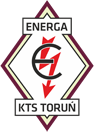 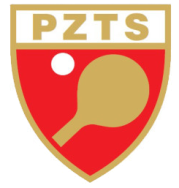 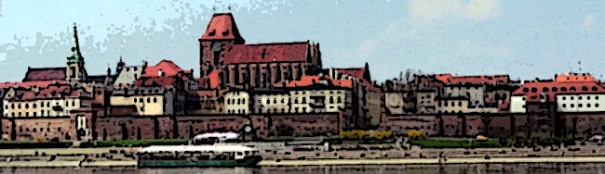    Toruń                             Komunikat OrganizacyjnyMISTRZOSTW  POLSKI   AMATORÓW   W TENISIE STOŁOWYMPOD PATRONATEM POLSKIEGO ZWIĄZKU TENISA STOŁOWEGOTORUŃ  26-27.05.2018 r.1.   Organizator: -   ENERGA KTS TORUŃ   2.   Termin i miejsce: 26-27.05.2018 r.  Hala Sportowa Uniwersyteckiego Centrum Sportu UMK Toruń                                                                             ul. Św. Józefa 17   Toruń            3.	 Cel rozgrywania: -   promocja aktywnego stylu życia wśród wszystkich grup społecznych jako skutecznej formy profilaktyki zdrowotnej i przeciwdziałania patologiom społecznym;-   popularyzacja tenisa stołowego oraz udział jak największej ilości zawodników w aktywnym i czynnym życiu sportowym.-  umożliwienie porównania umiejętności amatorów-pasjonatów tenisa stołowego z różnych rejonów kraju i wyłonienie mistrzów Polski w poszczególnych kategoriach.4.  Uczestnictwo, warunki udziału:  - w  Mistrzostwach Polski Amatorów w tenisie stołowym  ( zwanych dalej Mistrzostwami) ,w pierwszym dniu zawodów w kategoriach wiekowych, mogą wziąć udział zawodnicy z polskim obywatelstwem,  którzy  nigdy nie brali udziału w rozgrywkach indywidualnych i drużynowych  organizowanych przez  Polski  Związek Tenisa Stołowego i Wojewódzkie   Związki Tenisa Stołowego ( z wyjątkiem zawodów dla weteranów i amatorów).- uprawnionymi do startu w Mistrzostwach w pierwszym dniu zawodów w kategoriach wiekowych są również zawodnicy,  którzy pierwszy raz wystąpili lub nadal występują  w w/w rozgrywkach po ukończeniu 40 roku życia ( wiek weterana);    - uprawnionymi do startu w Mistrzostwach w drugim dniu zawodów w kategoriach  Open są wszyscy wymienieni wyżej zawodnicy i dodatkowo zawodnicy, którzy występują lub  w przeszłości występowali w rozgrywkach organizowanych przez PZTS na zasadach określonych w punkcie 5.                    - każdy zawodnik zobowiązany jest wypełnić i podpisać oświadczenie o swoim udziale w zawodach na własną odpowiedzialność  (załącznik nr. 1)  Oświadczenie należy przekazać  organizatorowi w czasie potwierdzania udziału w biurze zawodów lub przesłać wcześniej scan oświadczenia z odręcznym podpisem mailem razem z formularzem zgłoszeniowym.5.  Kategorie, system rozegrania zawodów i program minutowy zawodów:           Kategorie:            .    19-39 lat (urodzeni w latach 1979-1999) – tylko amatorzy nie zrzeszeni do 40 roku życia            .    40-55 lat (urodzeni w latach 1963-1978) – tylko amatorzy nie zrzeszeni do 40 roku życia  56 -65 lat (urodzeni w latach 1953-1962 -   tylko amatorzy nie zrzeszeni do 40 roku życia  66 lat i starsi (urodzeni w roku 1952 i wcześniej)- tylko amatorzy nie zrzeszeni do 40 roku życia  OPEN – 19-49 lat  OPEN – 50 lat i więcejZasady uczestnictwa w kategoriach OPEN  -wszyscy zawodnicy z 4 kategorii wiekowych dla amatorów i dodatkowo zawodnicy, którzy występują lub występowali w przeszłości  w rozgrywkach organizowanych przez PZTS  wg.  nast. kryteriów:     -  V i IV liga – wszyscy byli i obecnie grający zawodnicy .     -  III liga – tylko  zawodnicy z zastosowaniem 2 letniej karencji (ostatni występ w III lidze w sezonie 2015/2016)     -  II liga – tylko zawodnicy z zastosowaniem 4 letniej karencji ( ostatni występ w II  lidze w sezonie 2013/2014 )     -  I liga i Superliga – tylko  zawodnicy z zastosowaniem 6 letniej karencji ( ostatni występ w                  I lidze lub superlidze w sezonie 2011/2012 ).Ważne!!   W związku z brakiem możliwości weryfikacji w kategoriach Open nie mogą wziąć udziału zawodnicy, którzy wcześniej występowali w III lidze i wyżej a obecnie występują lub występowali w czasie karencji w rozgrywkach  jakiejkolwiek ligi tenisa stołowego w innym kraju.Preferowany system grupowo-pucharowy z możliwością zajęcia 3 miejsca z lewej strony tabeli. Organizator może zmienić system rozgrywania zawodów na inny, właściwy do ilości uczestników.Przewidywany program zawodów:  6. Miejsce zawodów          Zawody zostaną rozegrane na hali sportowej nowoczesnego Centrum Sportu      Uniwersytetu Mikołaja Kopernika w Toruniu na 16 stołach. W tym samym obiekcie znajduje się basen, do którego wszyscy uczestnicy zawodów i osoby im towarzyszące będą mogli zakupić bilety ulgowe.                                                                               7.  Zgłoszenia:Do dnia 21.05.2018 r. (poniedziałek)) do godz. 22.00 prosimy  przesłać wypełnioną kartę zgłoszenia ( w załączniku) udziału w Mistrzostwach  i potwierdzenie wpłaty wpisowego na konto podane na karcie zgłoszeniowej, wyłącznie mailem na adres: janusz@julia.com.pl  Zawodnicy, którzy pierwszy raz wystąpili w rozgrywkach PZTS po ukończeniu 40 roku życia, zobowiązani są wypełnić rubrykę w karcie zgłoszenia z informacją w którym to było sezonie i w jakim klubie. Byli zawodnicy z licencjami PZTS, którzy mogą wystąpić w kategoriach OPEN zobowiązani są o wypełnienie rubryk w karcie zgłoszenia dotyczących ich ostatniego występu w rozgrywkach PZTS (ostatni sezon i klub). 8. Nocleg i wyżywienie:Noclegi i wyżywienie uczestnicy załatwiają we własnym zakresie.Informacja i pomoc - Janusz Grajkowski 602-685-6629. Opłaty :          Wpisowe - 40 zł. od każdej kategorii  .     10. Nagrody:      Po trzech najlepszych zawodników w każdej kategorii zostanie wyróżnionych i                                     I nagrodzonych.                                                                                                                                                                                za Organizatora  Janusz GRAJKOWSKI26.05.2018-sobota8.00 - 8.30-  Potwierdzanie udziału w kat.56-65 lat,i kat. 66 lat i starsi,  gry treningowe8.30 – 9.00 -  Losowanie kat.56 -65 lat i kat. 66 lat i starsi9.00 -  Rozpoczęcie gier w kat. 56-65 lat i kat. 66 lat i starsi13.15 – 13.45-  Uroczyste otwarcie mistrzostw i dekoracje najlepszych zawodników w kat. 56-65 lat i 66 lat +                                                       8.00 –13.15 -  Potwierdzanie udziału w kat.19-39 lat i 40-55 lat13.45- 14.15-  Losowanie kat. 19-39 lat , kat. 40-55 lat i gry treningowe14.15 -  Rozpoczęcie gier w kat. 19-39 lat i  kat. 40-55 lat Po zakończeniu gier- Ceremonia dekoracji najlepszych zawodników w kat. 19-39 lat i 40-55 lat27.05.2018 -Niedziela 09.00 – 10.00- Potwierdzanie udziału w kategoriach. OPEN10.00 –10.30- Losowanie kategorii  OPEN10.30- Rozpoczęcie gier w kategorii OPENPo zakończeniu gier- Ceremonia dekoracji najlepszych zawodników w kategoriach OPEN i uroczyste zamknięcie Mistrzostw